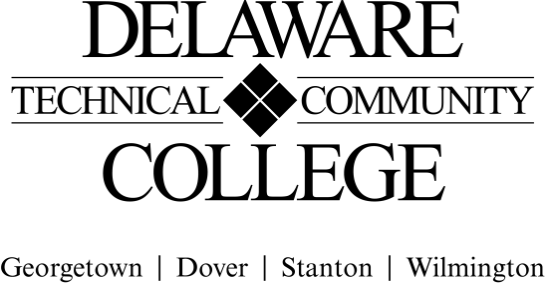 Course Evaluation Measures Menu Core Course Performance Objectives 1.	Plan, design, and create spreadsheets using complex formulas and functions. (CCC 2, 6; PGC 1, 2, 3, 4)2.	Prepare and manage multiple-sheet workbooks. (CCC 2, 6; PGC 1, 2, 3)3.	Summarize and analyze data. (CCC 2, 6; PGC 1, 3, 4)4.	Demonstrate critical thinking and problem-solving skills. (CCC 2, 3, 4, 6; PGC 1, 3)Summative EvaluationsPlease note: All courses must have a minimum of four summative evaluation measures, and those measures should include a variety of evaluation methods (e.g., test, oral presentation, group project). Please list all summative evaluation measures.  In addition to these summative measures, a variety of formative exercises/quizzes/other assignments should be used to guide instruction and learning but only required to be included on the final course grade. For each measure, please include a scope of the assignment: for example, if requiring a research paper, include the range of required number of words and number and types of sources; for a test, include the types and number of questions; for a presentation, include the minimum and maximum time, and so on. FINAL COURSE GRADE(Calculated using the following weighted average)Course number:OAT 152Course title:Excel Campus location(s):Georgetown, Dover, WilmingtonEffective semester:2022-51Evaluation Measures: Include each agreed upon measure and scope of that measure (see above).Which CCPO(s) does this evaluation measure? Simulation Exams (10-12)Problem-Based QuestionsOnline exams1-4Application-based Exams (12-16)Application based Microsoft Excel examsOnline1-4Quizzes/Assignments Multiple Choice and Problem Based Questions through softwareChapter/Unit assignments1-4Industry Recognized Certification Exam1-4Evaluation MeasurePercentage of final gradeSummative: Simulation Exams (10-12) 20%Summative: Application Based Project (12-16) 35%Formative: Quizzes/Assignments 35%Summative: Industry Recognized Certification Exam10%TOTAL100%Submitted by (Collegewide Lead):Chala BreenDate6/1/2020 Approved by counterparts         Celeste Mozeik/Richard Rexrode Approved by counterparts         Celeste Mozeik/Richard RexrodeDate6/1/2020 Reviewed by Curriculum Committee Reviewed by Curriculum CommitteeDate6/16/20